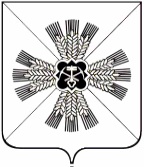 КЕМЕРОВСКАЯ ОБЛАСТЬ АДМИНИСТРАЦИЯ ПРОМЫШЛЕННОВСКОГО МУНИЦИПАЛЬНОГО ОКРУГАПОСТАНОВЛЕНИЕот «17» апреля 2024 г. № 391-Ппгт. ПромышленнаяОб итогах реализации в 2023 году муниципальной программы «Информационное обеспечение населения Промышленновского муниципального округа» на 2018 - 2026 годыЗаслушав и обсудив на коллегии администрации Промышленновского муниципального округа информацию заместителя главы Промышленновского муниципального округа С.С. Хасановой об итогах реализации в 2023 году муниципальной программы «Информационное обеспечение населения Промышленновского муниципального округа» на 2018 - 2026 годы (далее – программа):Принять к сведению информацию об исполнении программы. Директору программы обеспечить выполнение мероприятий и индикаторов муниципальной программы «Информационное обеспечение населения Промышленновского муниципального округа» на 2018 - 2026 годы.Настоящее постановление подлежит размещению на официальном сайте администрации Промышленновского муниципального округа в сети Интернет.Контроль за исполнением настоящего постановления возложить на заместителя главы Промышленновского муниципального округа С.С. Хасанову.Настоящее постановление вступает в силу со дня подписания.Исп. Л.В. Рейнгардт Тел. 74585Отчетоб объеме финансовых ресурсов муниципальной программы        «Информационное обеспечение населения  Промышленновского муниципального округа» за 2023 годДиректор программы:Заместитель главы округа                       _______________         Хасанова С.С.                                                                           	                                                   Начальник финансового управления администрацииПромышленновского муниципального  округа    ____________           Овсянникова  И.А.Исполнитель:Главный редакторМКП «Редакции газеты «Эхо»                   ________________                                   Куценко Е.М.Отчето достижении значений целевых показателей (индикаторов)программы «Информационное обеспечение населения  Промышленновского муниципального округа» за 2023 годДиректор программы:Заместитель главы округа               ______________                              Хасанова С.С.   Исполнитель:Главный редакторМКП «Редакция газеты «Эхо»                _______________                     Куценко Е.М.Пояснительная записка к отчету о реализации муниципальной программы «Информационное обеспечение населения Промышленновского муниципального округа» на 2018-2026 годы за 2023 годМуниципальная программа «Информационное обеспечение населения Промышленновского муниципального округа» на 2018 - 2026 годы (далее – муниципальная программа) утверждена постановлением администрации Промышленновского муниципального округа от 09.11.2017 № 1272-П                   (в редакции постановлений от 29.10.2018 № 1227-П, от 21.10.2019 № 1267-П,     от 30.12.2019 № 1628-П, от 12.10.2020 № 1598-П, от 30.12.2020 № 2140-П,         от 08.11.2021 № 1829-П, от 30.12.2021 № 2075-П, от 08.11.2022 № 1415-П, 30.12.2022 № 1750-П).На реализацию муниципальной программы в 2023 году предусмотрено      550,8 тыс. рублей. Фактическое освоение средств муниципальной программы по итогам года составило 550,8 тыс. рублей, или 100,0 %. Муниципальная программа разработана для более полной реализации конституционного права граждан, проживающих на территории Промышленновского муниципального округа, на получение своевременной информации об экономической, социальной и политической обстановке в Промышленновском округе, в том числе о деятельности органов местного самоуправления. Исполнителями муниципальной программы является муниципальное казенное предприятие «Редакция газеты «Эхо».Цель программы - своевременное обеспечение граждан информацией о деятельности органов местного самоуправления. В соответствии с планом программы необходимо было выпустить 630 пресс-релизов с информацией о деятельности органов местного самоуправления, по факту выпустили 630 пресс-релиза, исполнение составило 100,0 %.Целевые показатели посещаемости сайта тоже достигнуты, при плане 2 000 посещений, факт составил 2 100 посещений, исполнение составило 105 %. Показатели по тиражу газеты «Эхо» так же исполнены на 100,0 %. При плане выпуска 6 100 экземпляров газеты, выпущено 6 100 экземпляров.Все показатели программы исполнены.В ходе анализа и мониторинга исполнения муниципальной программы установлено: 1) основные мероприятия со сроками реализации в отчетном году исполнены;2) принятие дополнительных мер по реализации и корректировке основных мероприятий в бюджете на 2023 год не требуется.	Оценка эффективности реализации муниципальной программы «Информационное обеспечение населения Промышленновского муниципального округа» за 2023 год проводится на основе оценки:1. степени достижения целей и решения задач муниципальной программы путем сопоставления фактических достигнутых значений индикаторов муниципальной программы и их плановых значений, по формуле: СД = Зф/Зп*100 %, где: 	Зф – фактическое значение индикатора муниципальной программы;	Зп – плановое значение индикатора, 	1.1. СД (показатель Выпуск пресс-релизов с информацией деятельности органов местного самоупрвления Промышленновского муниципального округа) выполнен в полном объеме 100 %, коэффициент исполнения 1,0.	1.2. СД (показатель Средняя посещаемость официального сайта администрации Промышленновского муниципального округа) выполнен в полном объеме 105 %, коэффициент исполнения 1,0.	1.3. СД (Тираж газеты «Эхо»), показатель выполнен в полном объеме, коэффициент исполнения 1,0.  	По всем показателям степень достижения цели достигнута в полном объеме.	2. степени соответствия запланированному уровню затрат и эффективности использования средств местного бюджета путем сопоставления плановых и фактических объемов финансирования мероприятий муниципальной программы по формуле: УФ = Фф/Фп*100 %, где:	Фф – фактический объем финансовых ресурсов, направленных на реализацию мероприятий муниципальной программы;	Фп – плановый объем финансовых ресурсов, направленных на реализацию мероприятий муниципальной программы,	УФ = 550,8/550,8*100 %	УФ = 1,0.	Муниципальная программа Промышленновского муниципального округа «Информационное обеспечение населения Промышленновского муниципального округа» считается реализуемой с высоким уровнем эффективности.	Отчет об исполнении муниципальной программы по итогам 2023 года представлен в приложениях к пояснительной записке.И.о. главыПромышленновского муниципального округаТ.В. МясоедоваНаименование муниципальной программы Промышленновского муниципального района, подпрограммы, основного мероприятия, мероприятияИсточник финансированияКод целевой статьи расходовКод цели *Объем финансовых ресурсов, тыс. рублейОбъем финансовых ресурсов, тыс. рублейОбъем финансовых ресурсов, тыс. рублейОбъем финансовых ресурсов, тыс. рублейНаименование муниципальной программы Промышленновского муниципального района, подпрограммы, основного мероприятия, мероприятияИсточник финансированияКод целевой статьи расходовКод цели *сводная бюджетная роспись, план годакассовое исполнениевозврат неиспользованных бюджетных средств отчетного года в текущем году **процент исполнения плана (графа 6 - графа 7) / графа 5 * 100%12345678Муниципальная программа.   «Информационное обеспечение населения Промышленновского муниципального округа» на 2018 -2026 годы Всего0300000000550,8550,8100,0Муниципальная программа.   «Информационное обеспечение населения Промышленновского муниципального округа» на 2018 -2026 годы Местный бюджет550,8550,8100,0Муниципальная программа.   «Информационное обеспечение населения Промышленновского муниципального округа» на 2018 -2026 годы Муниципальная программа.   «Информационное обеспечение населения Промышленновского муниципального округа» на 2018 -2026 годы Муниципальная программа.   «Информационное обеспечение населения Промышленновского муниципального округа» на 2018 -2026 годы Мероприятие: «Субсидирование затрат по возмещению недополученных доходов в связи с оказанием услуг средств массовой информации»Всего0300012560550,8550,8100,0Мероприятие: «Субсидирование затрат по возмещению недополученных доходов в связи с оказанием услуг средств массовой информации»Местный бюджет550,8550,8100,0Мероприятие: «Субсидирование затрат по возмещению недополученных доходов в связи с оказанием услуг средств массовой информации»N п/пНаименование целевого показателя (индикатора)Единица измеренияЗначения целевого показателя (индикатора)Значения целевого показателя (индикатора)Значения целевого показателя (индикатора)Обоснование отклонений фактически достигнутых значений целевых показателей (индикаторов) за отчетный период по сравнению с плановыми (при наличии)N п/пНаименование целевого показателя (индикатора)Единица измеренияФакт за преды-дущий годПланФактОбоснование отклонений фактически достигнутых значений целевых показателей (индикаторов) за отчетный период по сравнению с плановыми (при наличии)1234567Муниципальная программа «Информационное обеспечение населения   Промышленновского муниципального округа» на 2018-2026 годы1Выпуск пресс-релизов с информацией деятельности органов местного самоуправления Промышленновского муниципального округаШтук620,0630,0630,0100 %2Средняя посещаемость официального сайта администрации Промышленновского муниципального округаПосети-телей в день1 8502 0002 100114 %3Тираж газеты «Эхо»Экземпля-ров6 1006 1006 100100 %Заместитель главыПромышленновского муниципального округаС.С. Хасанова